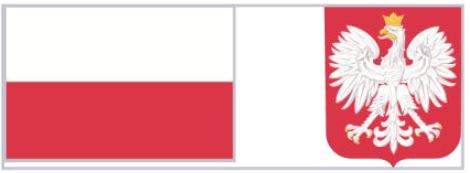 Program asystent rodziny i koordynator rodzinnej pieczy zastępczej na rok 2016Miasto Oświęcim – Miejski Ośrodek Pomocy Społecznej w Oświęcimiu uprzejmie informuje, że w 2016 r. gminie Miasto Oświęcim przyznano dotację celową ze środków budżetu państwa, w kwocie 54.000,00 zł (słownie: pięćdziesiąt cztery tysiące i 00/100), z przeznaczeniem na dofinansowanie zadania własnego gminy polegającego na pokrywaniu kosztów wynagrodzenia asystentów rodziny zatrudnionych w Miejskim Ośrodku Pomocy Społecznej w Oświęcimiu.	 „Program asystent rodziny i koordynator rodzinnej pieczy zastępczej na 2016 r.” przewidywał wsparcie finansowe gmin i powiatów w zakresie kosztów wynagrodzenia asystentów rodzin i koordynatorów rodzinnej pieczy zastępczej. Założeniem Programu było stymulowanie podejmowania przez samorządy terytorialne odpowiednich szczebli (gmin i powiatów) działań, które będą służyły:- wspieraniu rodzin przeżywających trudności opiekuńczo – wychowawcze, w celu zatrzymania w rodzinie dzieci zagrożonych umieszczeniem w pieczy zastępczej lub jak najszybszy powrót do rodziny dzieci umieszczonych wcześniej w pieczy zastępczej, poprzez rozwój sieci asystentów rodziny, zatrudnianych w gminach,- wspieraniu i podnoszeniu kompetencji rodzin zastępczych i rodzinnych domów dziecka, poprzez rozwój sieci koordynatorów rodzinnej pieczy zastępczej, zatrudnianych w powiatach. Całkowity koszt realizacji zadania w 2016 r. wyniósł 67.500,00 zł (słownie: sześćdziesiąt siedem tysięcy pięćset i 00/100).